Муниципальное дошкольное образовательное бюджетное учреждениецентр развития ребенка – детский сад №118 г. Сочи354200, г. Сочи ул. Партизанская, 16   тел./ факс (862)  270-25-07     ИНН 2318020034, ОГРН 1022302795130, е-mail: primaryschool118@edu/sochi.ru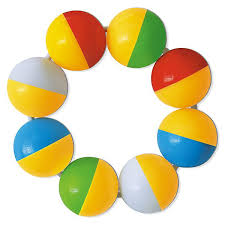                                                                    ПроектПогремушка – музыкальная игрушка                                                               Авторы: воспитанники первой младшей группы «Одуванчики»                               Руководитель проекта: Соболева Е.А., воспитатель   МДОБУ № 118 г. Сочи                                                 г. Сочи, 2018 г.                                                     ВведениеОбоснование выбора темы проекта      Малыш вошел в группу, он расстроен расставанием с мамой, возможно, плачет. Но вот ручки сжали удобную палочку, яркие цвета привлекли внимание, веселый звон заполнил комнату, и настроение ребенка сразу улучшилось. Что за волшебный предмет?     Погремушка является первым музыкальным инструментом, на которым маленький ребенок может самостоятельно «создавать музыку» - шуметь. Она обладает чудесной притягательной силой, помогает забыть все детские горести и никогда не надоедает. Взяв в руки инструмент, ребенок преображается, светится от счастья и радости, становится почти волшебником. Попав в руки робкого ребенка, музыкальный инструмент, помогает ему стать более смелым и решительным, преодолеть неуверенность в себе.     Почему бы не создать с помощью родителей коллекцию самодельных погремушек, разных и интересных? А малышам будет полезно поэкспериментировать со звуком, получить первый опыт самостоятельного конструирования игрушек.Вид проекта: творческий, практико-ориентированный проект.Тип проекта: долгосрочный коллективный проект.Цель работы: знакомство малышей с миром разнообразных звуков, спрятан-ных в детской музыкальной игрушке; создание выставки погремушек.Проектный продукт: погремушки, выполненные взрослыми и малышами из различного материала.                               План работы по реализации проекта                 Актуальность выбранной для проекта темы        Игра на детских инструментах является универсальным средством развития творчества детей, их воображения и фантазии. Во-первых, ее можно использовать в работе с детьми разного возраста, начиная с ясельной группы. Во-вторых, применять детские музыкальные инструменты можно в различных видах деятельности ребенка – музыкальные занятия, театрализованная дея-тельность, ознакомление с окружающим миром, конструирование, ИЗО, физкультурные занятия и т. д. Развивать речь и слуховое восприятие  у детей раннего возраста – что может быть актуальнее?                                                          Ход проектаПодготовительный этап          В начале работы мы с детьми решили познакомиться с разнообразными игрушками-«шумелками». В группе есть набор погремушек для занятий, игр.Рассмотрели, поиграли с ними. Почему погремушки звучат по-разному?А как самим сделать погремушку?          Провели работу с родителями: наметили план, поставили цель, определили задачи каждого этапа.Основной этап    Узнали, что история игрушек-погремушек уходит далеко-далеко в прош-лое. Оказывается, они пришли к нам из Древнего Египта. Детям было любо-пытно узнать, что первые погремушки в прямом смысле слова росли на вьющихся растениях. Да и сейчас растут! Сережа Самохин принес такую игрушку, сделанную из декоративного сорта тыквы, которую его папа покрыл лаком для красоты. В древности подобные плоды покрывали традиционным орнаментом.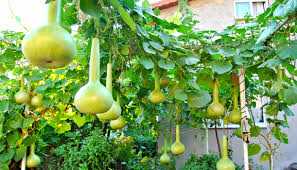 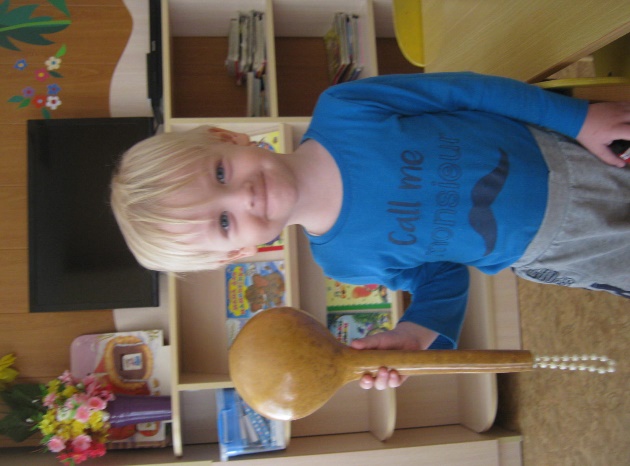     Отгадали загадку Н. Волковой о погремушке, слушали стихотворения на ту же тему А. Барто, Е. Благининой, О. Ковальчук.   Словесное творчество, фольклор - неотъемлемая часть совместной деятельности взрослого и детей раннего возраста. Использование песенок, потешек нуждается в музыкальном сопровождении с использованием разнообразных шумовых музыкальных инструментов и персонажей для обыгрывания.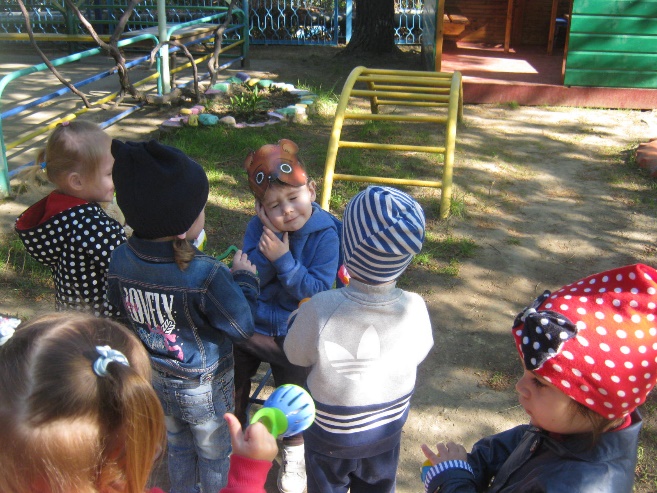 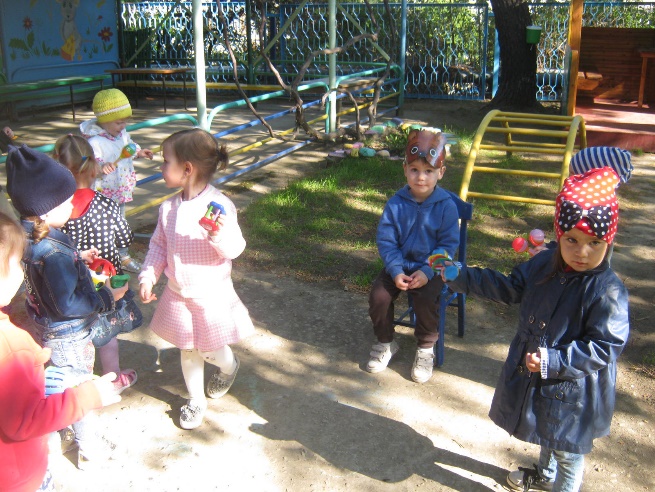 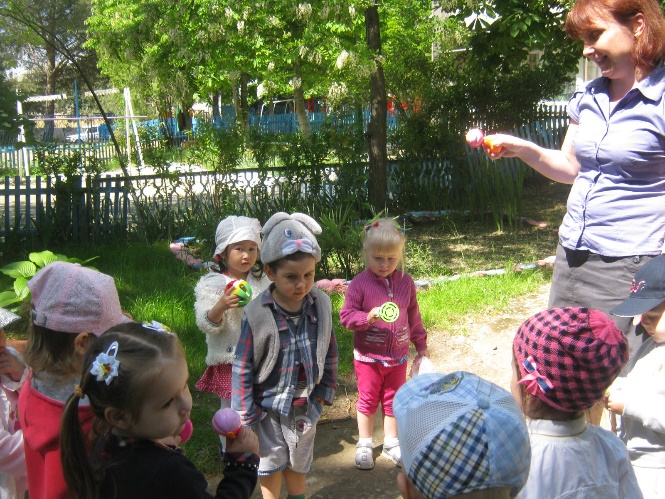 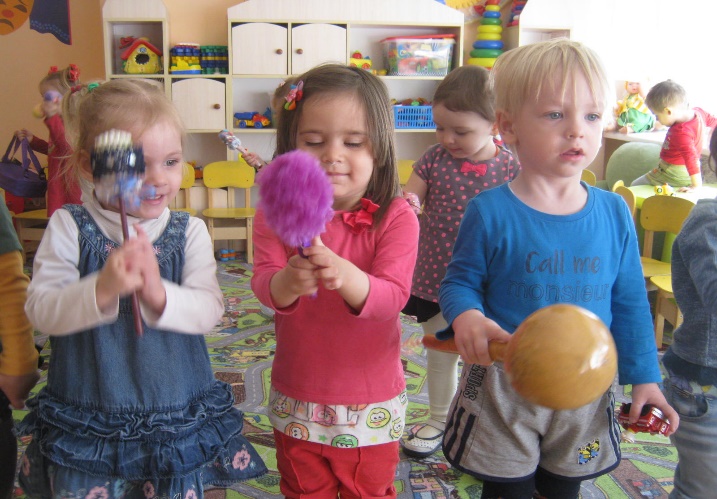        В ходе игр у малышей развивалось чувство ритма и формировался интерес к миру звуков: дидактическая игра «Угадай, что звучит», «Угадай, где звенит?», «Прятки», «Зайка, зайка, попляши», «Кто что услышит?».     Во время непосредственно-образовательной деятельности проводились музыкально-ритмические зарядки и физкультминутки «Погремушка, попляши», «Большие ноги», «Упражнения с погремушками». Это способствовало закреплению основных видов движения: маршевого шага и бега. Развивалось чувство ритма, внимание, умение менять движения,  соотносить свои движения со словами песен и стихотворений.      Родители совместно с детьми смастерили большое количество замечательных погремушек (Приложение), ребята приносили их в детский сад и с гордостью показывали друзьям, давали поиграть, обсуждали издаваемые погремушками звуки.    В завершение работы было проведено обобщающее занятие, на котором малыши попробовали самостоятельно сделать музыкальную игрушку, помещая в контейнеры от шоколадных яиц крупу и бобы, сравнили звучание погремушек с разным наполнением. В качестве разминки ребята потанцевали под «Пляску с погремушкой» (слова И. Черницкой, музыка И. Арсеева).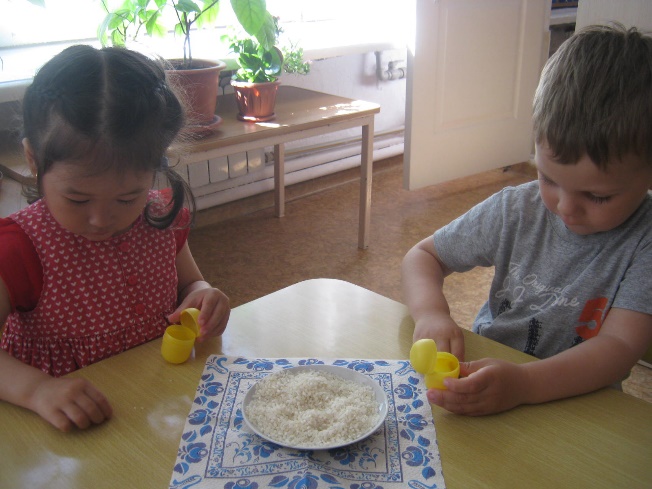 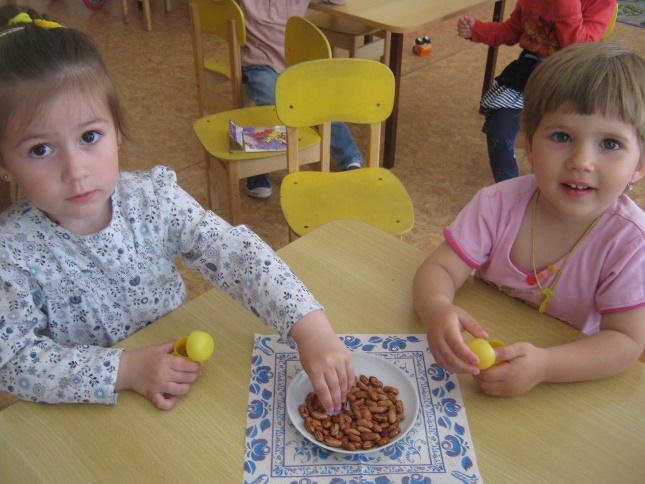 3. Заключительный этап       Цель работы достигнута, задачи выполнены:- материал отобран,     - проектный продукт выполнен;- оформлен печатный вариант проекта;- подготовлена компьютерная презентация и сообщение к ней для участия в научно-практической конференции «Приглашение к открытию».      Во время физкультурных занятий, подвижных игр, музыкальных занятий детям нравилось выполнять действия с погремушками. Эти упражнения вызывали много положительных эмоций, развивали слуховую память, моторику рук, реакцию движений, помогали ребятам самовыражаться.       Наблюдалось повышение интереса детей к словесному творчеству, формирование у родителей желания к совместному творчеству с детьми. Развивалось умение обыгрывать игрушку, созданную своими руками. В группе была собрана коллекция замечательных погремушек.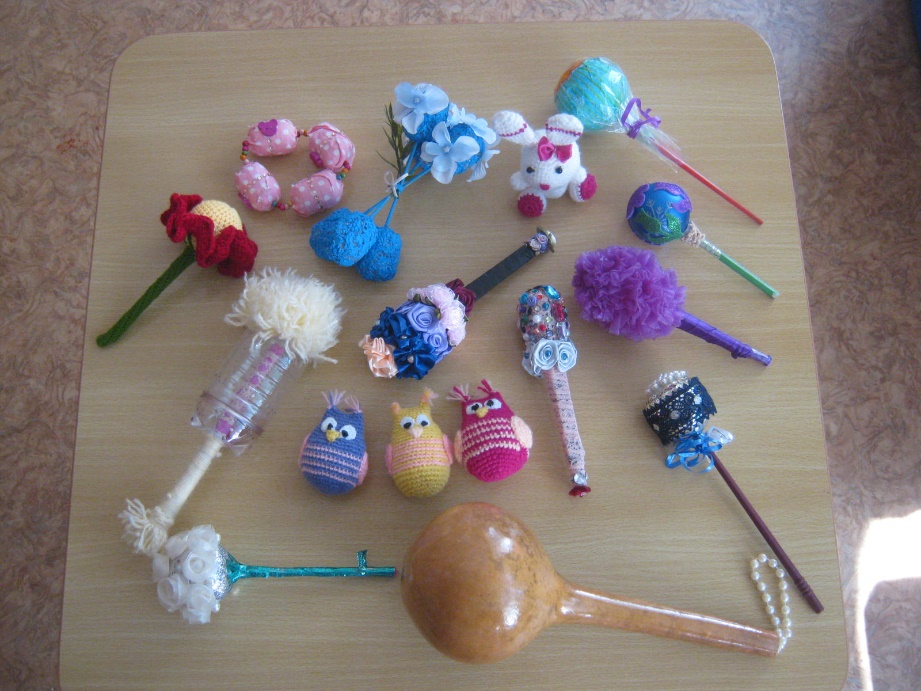     Наряду с развитием слуховых ощущений, погремушка развивала зрительное восприятие, тактильные ощущения и внимание ребёнка. Яркая, контрастная окраска погремушек помогала мне знакомить детей с цветовым рядом окружающего мира. Игры с разнообразными по цвету, фактуре и форме погремушками способствовали сенсорному развитию, но в первую очередь они являлись средством социально – эмоционального развития детей младшего дошкольного возраста.    Под влиянием музыкально–ритмической деятельности развивались музыкально – эстетические чувства, познавательный интерес, творческое воображение.   Дети с удовольствием разучивали четверостишия, что способствовало речевому развитию и умению согласовывать действия в соответствии со словами текста.   Каждая встреча с погремушкой поднимала настроение, вызывала положительные эмоции.         Список источников информации и используемой литературыРазвивающие загадки для самых умных малышей. – Минск: ООО «Харвест», 2008 г.Стихи для детского сада / А. Барто, С. Маршак, К. Чуковский и др. -  Москва:ООО «Издательство АСТ», 2016 г. Интернет-источники:https://www.google.com/imgres?imgurl – фото погремушкиhttps://www.google.com/search?q – фото тыквы                                                                                                  Приложение                Воспитанники ясельной группы с погремушками№п/пЭтапы проекта           Задачи  на каждом этапеСроки реализа-           ции  1Подготовитель-ный- Выбрать тему;- определить цель проекта;- составить план работы над проектом;- продумать проектный продукт;- согласовать план мероприятий с родителями детей.22.01.18-11.02.183 недели  2Основной   Осуществить в проектной деятельности:  - отбор  материала (фото, видео, иллюстра-ций  и т.п.) для создания   проектного продукта;- провести  занятия, беседы с детьми, круглый стол с родителями;- изготовить проектный продукт: выс-тавку погремушек, созданных усилиями ребят и их родителей. 12.02.18-15.04.18 2 месяца  3Заключитель-ныйПодвести итоги работы:- обобщить собранный материал;-подготовить компьютерную презентацию        и сообщение к ней;-оформить письменный вариант проекта;-представить проект и проектный продукт  на краевой научно-практической конференции на базе МДОБУ № 118  «Приглашение к открытию». 16.04.18-18.05.18 1 месяц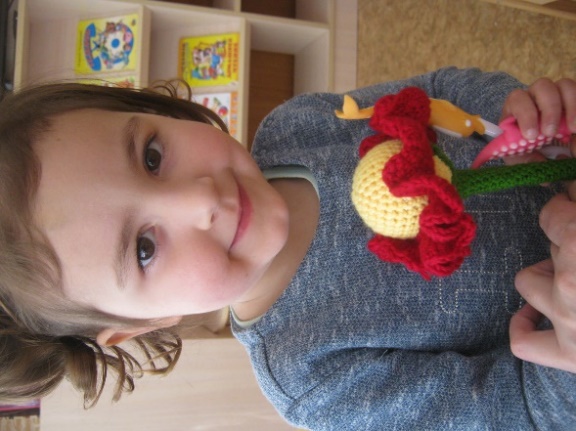              Ванеева Полина                        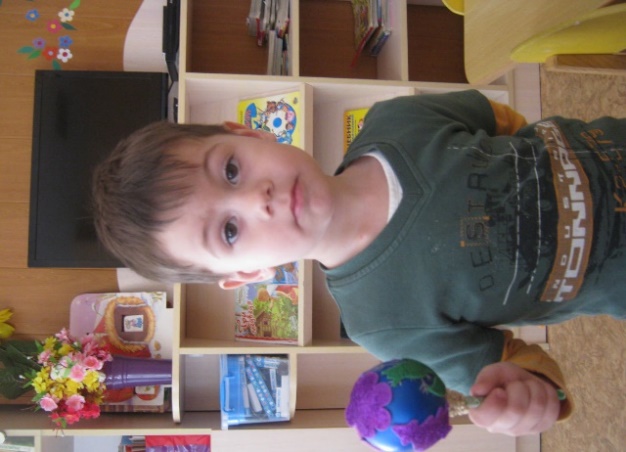              Багауддинов Амир                        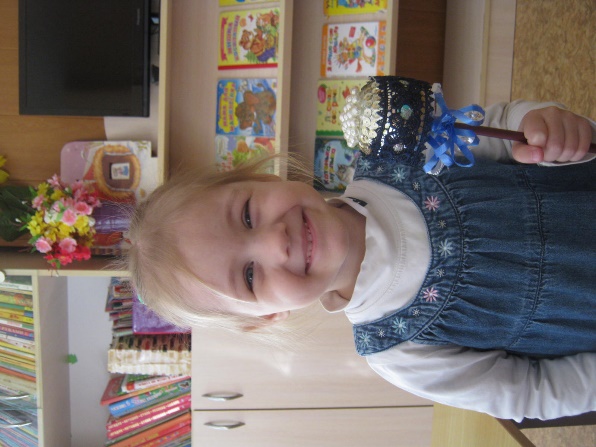 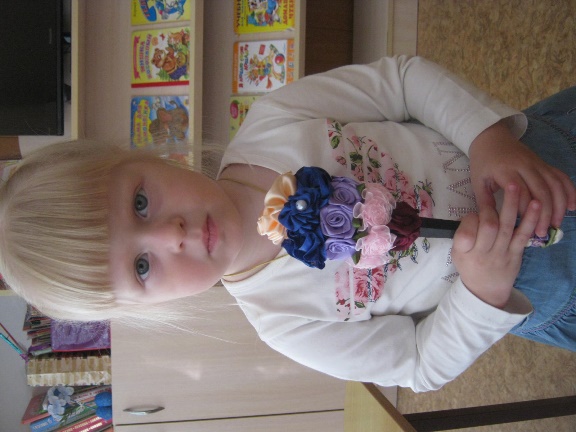             Дзюбко Даша                            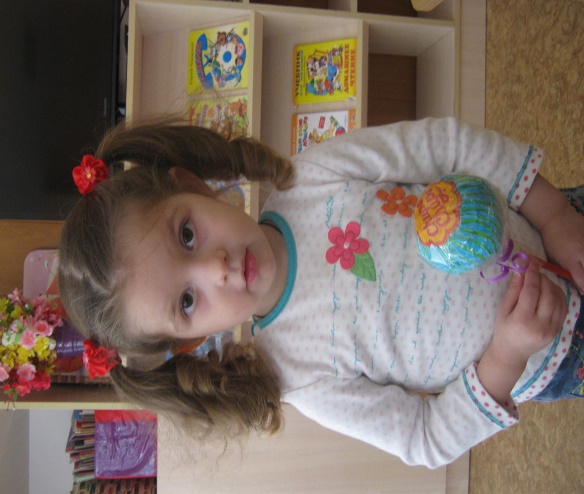 Борисова Кристина                 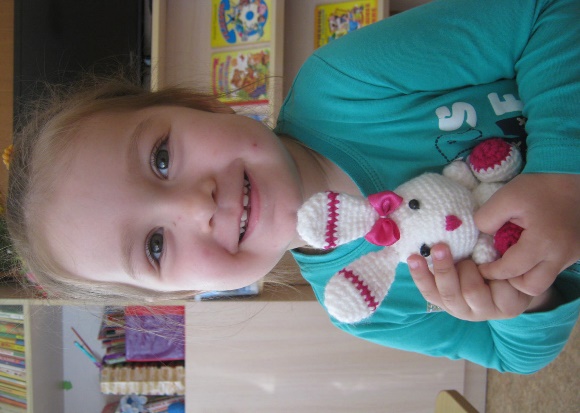 Лукьяненко Арина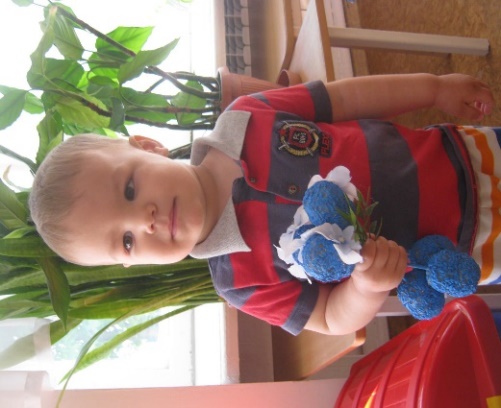             Кот Дима                                    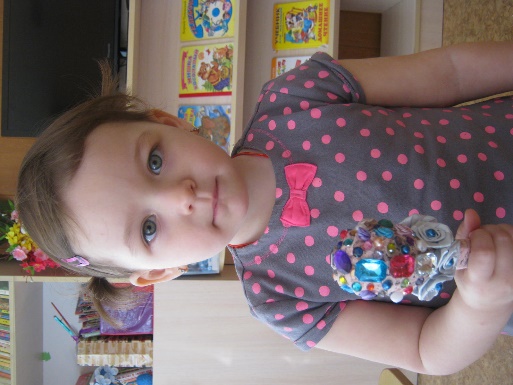 Иванцова Соня                                  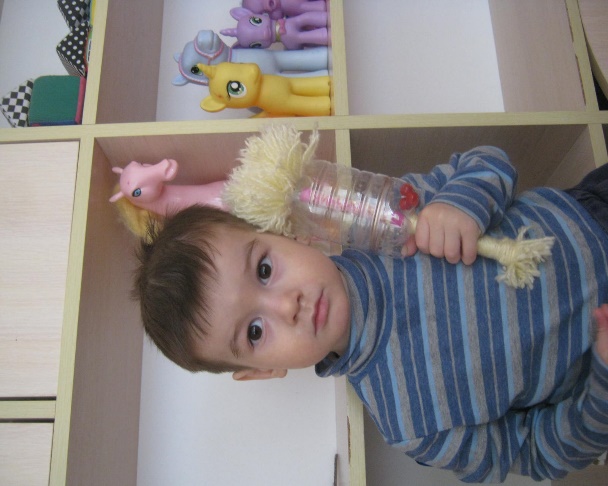 Басиров Самад